Publicado en Barcelona el 02/08/2016 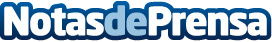 La venta de Farmacias se incrementa, según AfinpaEn lo que va de año, el mercado inmobiliario parece estar experimentando un aumento tanto en el interés de los compradores como en el número de operaciones que se llevan a cabo. De todas ellas las farmacias forman parte de los negocios que están aumentando las ventas, según la agencia especializada Afinpa (www.afinpa.com)Datos de contacto:Jesús Monterrey934 925 739	Nota de prensa publicada en: https://www.notasdeprensa.es/la-venta-de-farmacias-se-incrementa-segun_1 Categorias: Industria Farmacéutica Inmobiliaria http://www.notasdeprensa.es